BANDO DI REGATARegata YCL5° Trofeo Carlo Pardini LIVORNO 16 luglio 2017CLASSI AMMESSE: Classe LiberaISCRIZIONIEntro le ore 18 del 14 luglio, presso la segreteria dello YCL. Non sono richieste tessere FIV La quota di iscrizione ammonta a 50 Euro.REGOLAMENTILa regata sarà effettuata nel rispetto dei seguenti regolamenti:Regolamento Internazionale della NavigazioneRegolamento della classe libera Dotazioni di sicurezza per la navigazione entro le 12 miglia dalla costaLe istruzioni di regataLe successive comunicazioni del Comitato Organizzatore.PROGRAMMADomenica 16 luglio, ore 11: REGATA su BOEISTRUZIONI DI REGATASono a disposizione dei concorrenti presso la Segreteria dello YCL da venerdi 14 luglio 2017PREMIAZIONELa premiazione avverrà al termine della regata presso la sede sociale delloY.C.L, con spaghettata per tutti gli equipaggi.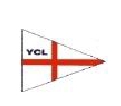 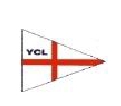 